Egypt NotesDay 2Menkaura and his _______________.  _______BCE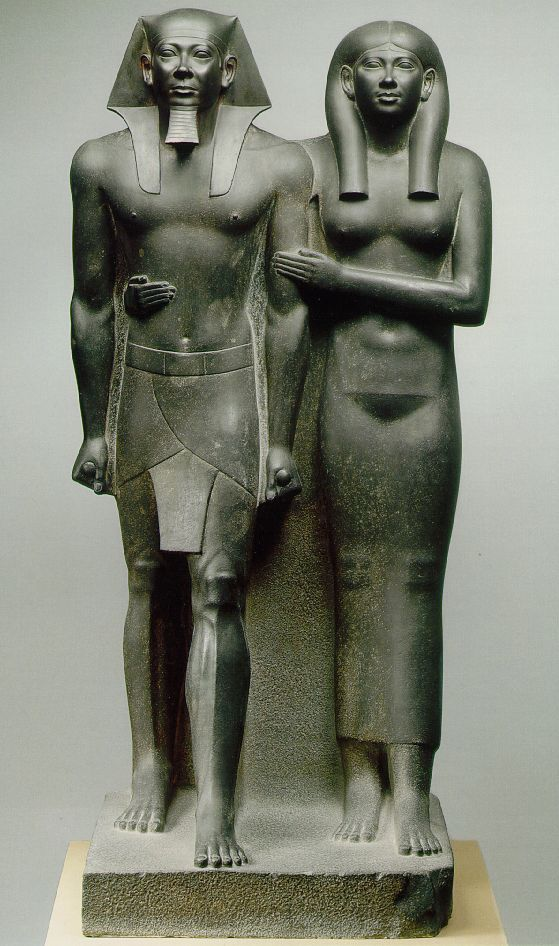 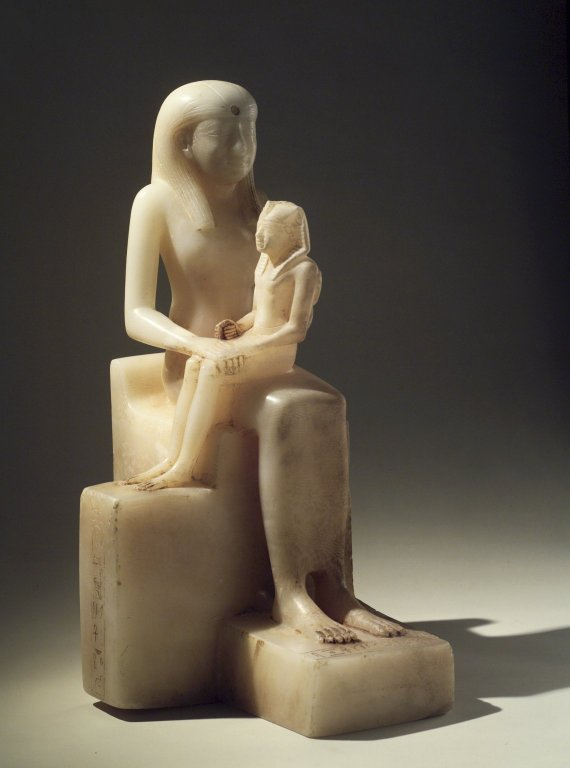 What do you see?Who’s important?Who is this Pepy?How do you know that?Why was this made?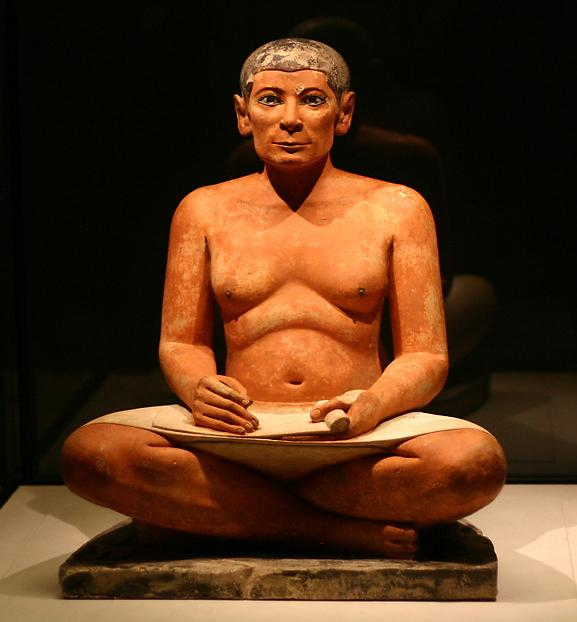 Seated Scribe, 2400 BCWhat makes this sculpture look less formal?Why were Hippo hunts important?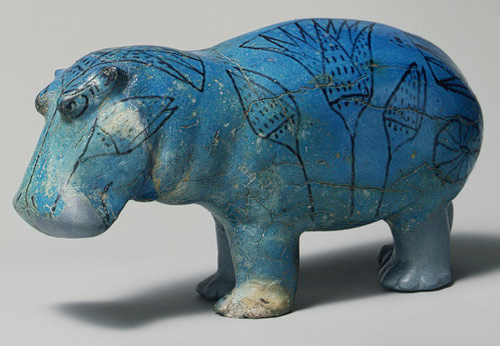 Why are there flowers painted on the side of the hippo?King Tutdied when he was _____________His tomb was found intact in _____________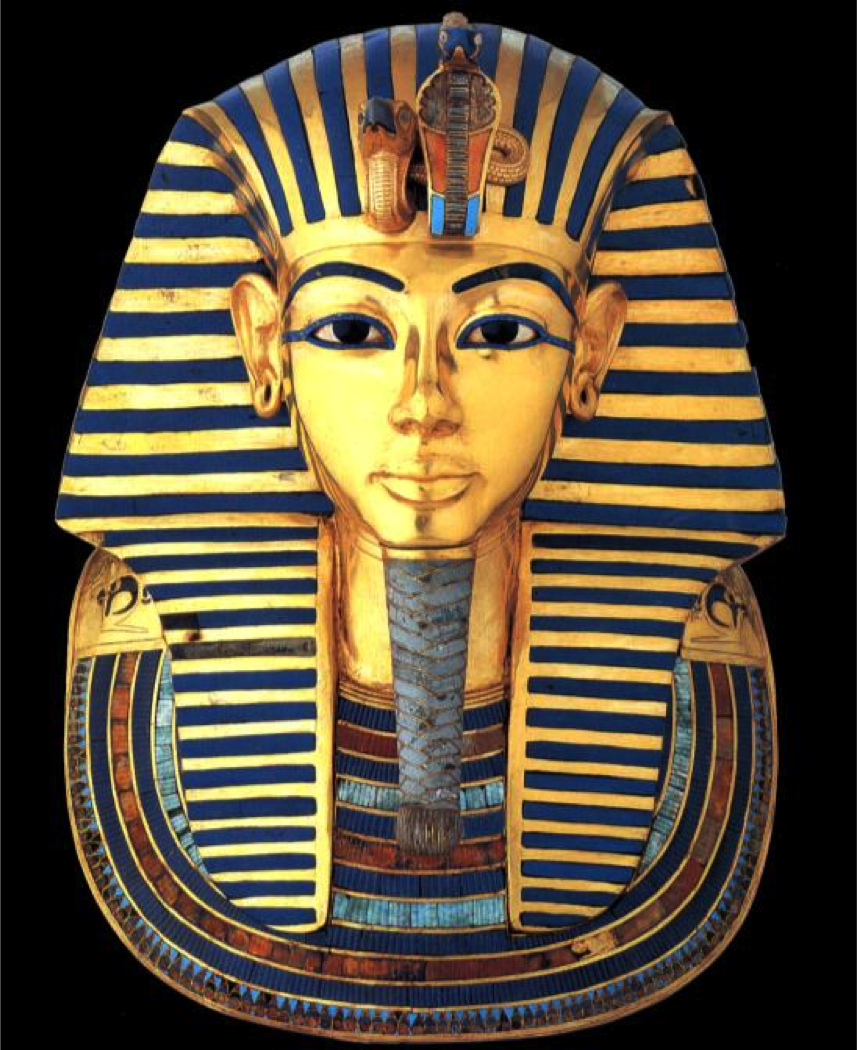 2014 __________ testingfound his father is king Akhenaten and his mother is Akhenaten's __________Tut may have died from the combination of _____________ and bone diseasehe also had a _____________ and was buried with over a 100 _________________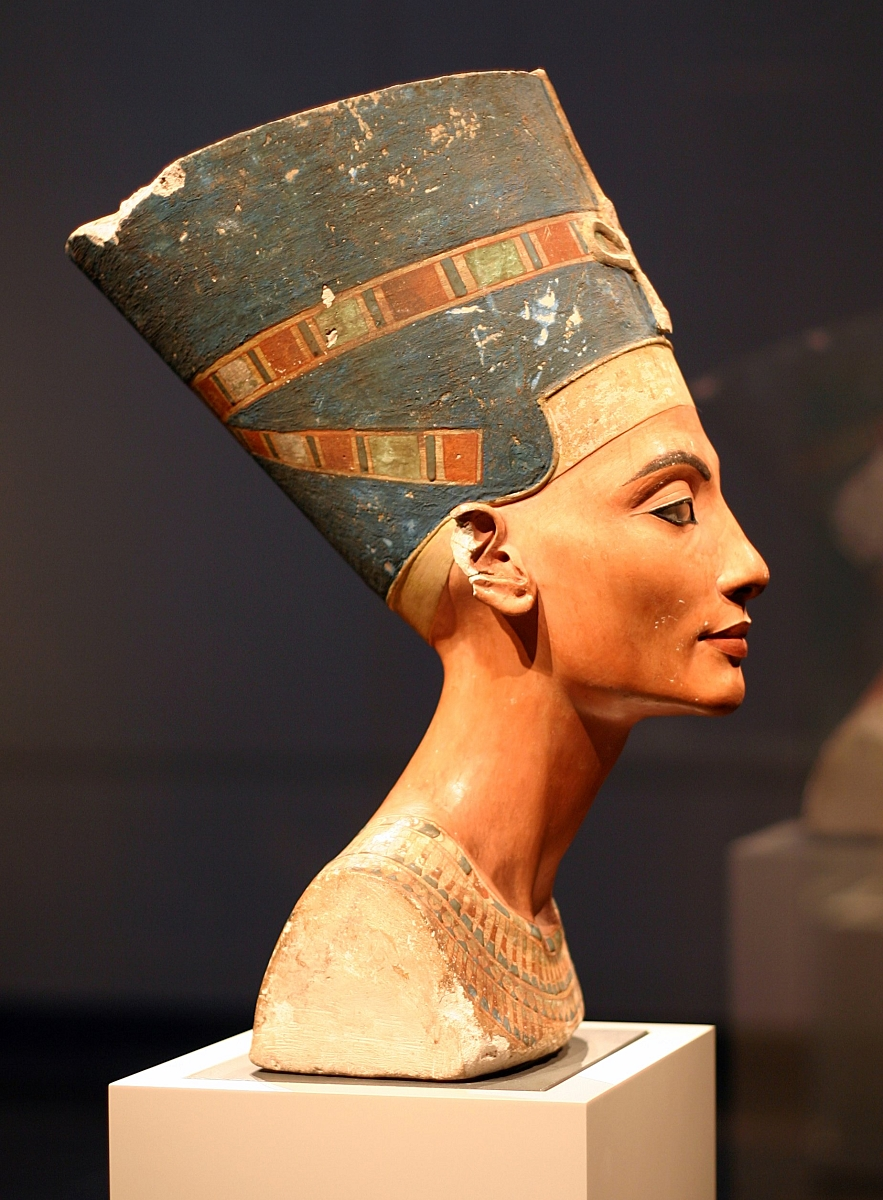 ________________ was King Tut’s step mother.Her name means “a __________________ has come”